О признании утратившим силу постановления администрации Красночетайского сельского поселения Красночетайского района Чувашской Республики от 05 июня 2019 г. № 49  «Об утверждении порядка формирования, утверждения и ведения плана-графика закупок товаров, работ, услуг для обеспечения муниципальных нужд Красночетайского сельского поселения Красночетайского района Чувашской Республики» В связи с принятием Федерального закона от  1 мая 2019 г. № 71-ФЗ «О внесении изменений в Федеральный закон «О контрактной системе в сфере закупок товаров, работ, услуг для обеспечения государственных и муниципальных нужд» администрация Красночетайского сельского поселения Красночетайского района  Чувашской Республики постановляет:1. Признать утратившим силу постановление администрации Красночетайского сельского поселения Красночетайского района Чувашской Республики от 05 июня 2019 г. № 49  «Об утверждении порядка формирования, утверждения и ведения плана-графика закупок товаров, работ, услуг для обеспечения муниципальных нужд Красночетайского сельского поселения Красночетайского района Чувашской Республики».2. Настоящее постановление вступает в силу после опубликования в информационном издании «Вестник Красночетайского сельского поселения Красночетайского района».Глава администрации сельского поселения		          А.Г. ВолковЧĂВАШ РЕСПУБЛИКИХĔРЛĔ ЧУТАЙ   РАЙОНĚ 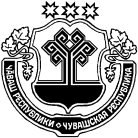 ЧУВАШСКАЯ  РЕСПУБЛИКА КРАСНОЧЕТАЙСКИЙ   РАЙОН  ХĔРЛĔ ЧУТАЙЯЛ ПОСЕЛЕНИЙĚН АДМИНИСТРАЦИЙĚ ЙЫШĂНУ                   27.12.2019      145 №      Хĕрлĕ Чутай салиАДМИНИСТРАЦИЯКРАСНОЧЕТАЙСКОГО  СЕЛЬСКОГО ПОСЕЛЕНИЯ ПОСТАНОВЛЕНИЕ 27.12.2019    № 145село Красные Четаи